OGŁOSZENIE O PRZETARGU NIEOGRANICZONYMw postępowaniu o udzielenie zamówienia sektorowego podprogowego na:Dostawę wodomierzy oraz modułów dla punktów pomiarowych na terenie Gminy Pruszcz GdańskiUżyte w niniejszym Ogłoszeniu pojęcia oznaczają:Regulamin – Regulamin udzielania zamówień sektorowych podprogowych w Eksploatator Sp. z o.o., zamieszczony na stronie internetowej Zamawiającego: http://eksploatator.pl/regulaminy/ Ustawa Pzp - ustawę z dnia 11 września 2019 r. Prawo zamówień publicznych (tj. Dz. U. z 2023 r. poz. 1605 z późn. zm.),Ogłoszenie – niniejsze ogłoszenie o przetargu nieograniczonym prowadzonym na podstawie Regulaminu,Zamawiający – EKSPLOATATOR Sp. z o. o. z siedzibą w Rotmance, ul. Sportowa 25, Rotmanka 83-010 Straszyn, zarejestrowana w Rejestrze Przedsiębiorców Krajowego Rejestru Sądowego pod numerem KRS 0000228872, której akta rejestrowe prowadzi Sąd Rejonowy Gdańsk-Północ w Gdańsku, NIP 6040022502, REGON 193119760, Wykonawca - osobę fizyczną, osobę prawną albo jednostkę organizacyjną nieposiadającą osobowości prawnej, która ubiega się o udzielenie zamówienia, złożyła ofertę lub zawarła umowę w sprawie zamówienia. Załączniki:Formularz ofertowy; 1 a. Formularz cenowy;Oświadczenie o spełnianiu warunków udziału w postępowaniu;Oświadczenie o braku podstaw do wykluczenia;Wzór zobowiązania podmiotów trzecich do oddania do dyspozycji Wykonawcy niezbędnych zasobów na okres korzystania z nich przy wykonywaniu zamówienia; Wykaz dostaw; Wzór Umowy. Zatwierdzam §1Nazwa oraz adres ZamawiającegoEKSPLOATATOR Sp. z o. o. ul. Sportowa 25, Rotmanka 83-010 StraszynTel. (58) 691 76 20, fax (58) 682 88 28 Adres strony internetowej: www.eksploatator.plAdres e-mail: biuro@eksploatator.pl §2Tryb udzielenia zamówieniaNiniejsze postępowanie o udzielenie zamówienia sektorowego podprogowego na dostawę o wartości szacunkowej poniżej kwot określonych zgodnie z art. 3 Ustawy Pzp, prowadzone jest w oparciu o przepisy Regulaminu – w trybie przetargu nieograniczonego - art. 23 Regulaminu. Adres strony internetowej prowadzonego postępowania:https://platformazakupowa.pl/pn/eksploatator/proceedingsZmiany i wyjaśnienia treści Ogłoszenia oraz inne dokumenty zamówienia bezpośrednio związane z postępowaniem o udzielenie zamówienia dostępne będą na podanej powyżej stronie postępowania. §3Opis przedmiotu zamówieniaPrzedmiotem zamówienia jest dostawa urządzeń w następującym zakresie:dostarczenie 1500 szt. wodomierzy zgodnie z wymogami technicznymi opisanymi w ust. 6 poniżej,dostarczenie 1500 szt. modułów radiowych do montażu bezpośredniego na wodomierzach, zgodnie z wymogami technicznymi opisanymi w ust. 7 poniżej,Ilości wskazane powyżej są ilościami szacunkowymi, a ich konkretna wielkość ustalona zostanie na podstawie faktycznie dostarczonych i odebranych dostaw, przy czym Zamawiający wskazuje, iż minimalne ilości jakie zostaną zakupione w okresie trwania umowy to:1000 szt. wodomierzy zgodnie z wymogami technicznymi i specyfikacją materiałową,1000 szt. modułów radiowych do montażu bezpośredniego na wodomierzach, zgodnych z  wymogami technicznymi i specyfikacją materiałową.Szczegółowe parametry zawarte są w Załączniku 1a do Ogłoszenia.Wodomierze i moduły radiowe muszą być spójne – współpracujące z posiadanymi przez Zamawiającego urządzeniami radiowego odczytu wodomierzy firmy ITRON i systemem przetwarzania zebranych danych do systemu bilingowego. Oprogramowaniem pośredniczącym w odczycie wodomierzy jest program Route Managment System producenta oprogramowania ELSACO SOFTWARE.Zamawiający wymaga, aby przedmiot dostawy zrealizowany był partiami według bieżących potrzeb Zamawiającego (wskazywanych w poszczególnych zleceniach), na warunkach określonych we wzorze umowy przy czym zlecenia złożone w danym miesiącu kalendarzowym w ilościach do 100 szt. (100 szt. obowiązuje osobno dla każdej z kategorii przedmiotów zamówienia określonych w ust. 1) będą realizowane w terminie 14 dni roboczych od złożenia zlecenia, a urządzenia w zakresie nadwyżki ponad ww. ilości – będą dostarczane w terminie 30 dni od złożenia zlecenia. Cena zamawianych przedmiotów dostawy powinna zawierać koszty transportu do siedziby Zamawiającego i pozostaje niezmienna w czasie trwania umowy. Wszelkie ryzyka w czasie transportu łącznie z rozładunkiem są po stronie Wykonawcy aż do chwili dokonania rozładunku i wydania dostawy Zamawiającemu.Specyfikacja techniczna wodomierzy przystosowanych do systemu zdalnego odczytu Wodomierze muszą być zgodne z: Rozporządzeniem Ministra Gospodarki z dnia 23 października 2007 r. w sprawie wymagań, którym powinny odpowiadać wodomierze oraz szczegółowego zakresu sprawdzeń wykonywanych podczas prawnej kontroli metrologicznej tych przyrządów pomiarowych (Dz.U. 2007r. Nr 209, poz. 1513); Rozporządzenie Ministra Rozwoju i Finansów z dnia 26 kwietnia 2019 r. w sprawie prawnej kontroli metrologicznej przyrządów pomiarowych (Dz.U 2019 r., poz. 759).Wodomierze muszą posiadać aktualne zatwierdzenie typu EWG lub certyfikat badania typu WE według MID obowiązujące na terenie całej UE, dopuszcza się zatwierdzenie krajowe ważne wyłącznie w Polsce. Wymagane jest załączenie jednego z wymienionych wyżej dokumentów do oferty (wraz z tłumaczeniem, przez tłumacza przysięgłego na język polski, jeśli dokument jest w języku obcym).Wodomierze muszą posiadać aktualny atest higieniczny PZH.Konstrukcja wodomierza suchobieżna (sucha przekładnia, suche liczydło)Dla DN 15 ÷ DN 32 wymagana konstrukcja objętościowa i jednostrumieniowaDla DN 40 ÷ DN 150 wymagana konstrukcja jednostrumieniowa.Konstrukcja objętościowa ma być odporna na działanie magnesów neodymowych, w klasie metrologicznej min. ,,C”( min R=160) w dowolnej pozycji montażu.Konstrukcja jednostrumieniowa ma być w klasie metrologicznej min. ,,C” (min. R= 160) w poziomej pozycji montażu.Liczydło wodomierza mechaniczne 8 cyfrowe, hermetyczne, odporne na zaparowania, zabezpieczone klapką (dopuszcza się klapki wykonane z tworzywa sztucznego).Zespół liczydła musi posiadać możliwość obrotu o minimum 355.Materiały mające kontakt z wodą, muszą być odporne na korozję wewnętrzną i zewnętrzną lub zabezpieczone przed korozją poprzez odpowiednią obróbkę powierzchniową.Korpus wodomierza nie może być wykonany z tworzywa sztucznego.Wodomierze muszą być przystosowane do montażu modułów (w miejscu zainstalowania wodomierza bez użycia przewodów i naruszenia cechy legalizacyjnej) zamiennie każdego z następujących rodzajów modułów komunikacyjnych: nadajnika impulsów, moduł transmisji w standardzie M-BUS oraz modułu radiowego pracującego w systemie dwukierunkowym. Nie dopuszcza się przestarzałych rozwiązań podatnych na zakłócenia opartych o magnesy stałe jak nadajniki kontaktronowe itp.Wodomierze muszą być fabrycznie nowe, muszą posiadać legalizację zgodną z rokiem dostawy oraz posiadać 24 miesięczną gwarancję liczoną od dnia przekazania dostawy Zamawiającemu.Wodomierze muszą spełniać wymóg zgodności określony w par. 3 ust. 4 powyżej.Specyfikacja techniczna modułów radiowychKażdy moduł radiowy musi mieć możliwość montażu bezpośrednio na liczydle i współpracy z wodomierzami w całym zakresie od DN15 do DN150 (możliwość montażu modułu na dowolnym wodomierzu). Dwukierunkowa transmisja radiowa pomiędzy terminalem a modułami radiowymi ma umożliwiać zdalne programowanie parametrów modułów.System radiowy ma pracować w paśmie 433 MHz, bez specjalnego pozwolenia.Parametry modułów radiowych:detekcja i kompensacja wstecznego przepływu,odporność na zalanie wodą (IP68),zapamiętywanie historycznych danych z ostatnich 13 – tu miesięcy,możliwość montażu bezpośrednio na liczydle wodomierzy wyposażonych w system zdalnego odczytu Cyble,alarmy prób oszustwa, wycieków, przepływu wstecznego.Dane odczytywane z modułów radiowych:aktualna objętość wraz z datą i godziną odczytu,numer fabryczny wodomierza,co najmniej 45 okresów zużycia godzinowego/dziennego/tygodniowego lub miesięcznego – okresy ustawiane programowo przez użytkownika (funkcja rejestratora),minimum 13 miesięczny rejestr ilości dni z wyciekiem,minimum 13 miesięczny rejestr detekcji wstecznego przepływu,skumulowana objętość wstecznego przepływu,minimum 5 szczytowych wartości przepływu z datą wystąpienia,minimum 2 dodatkowe objętości zużycia w zaprogramowanych przez użytkownika przedziałach czasowych (ustawiany zakres dat i godzin),stan liczydła wodomierza zapamiętany na dowolnie zaprogramowany dzień,objętość poniżej zaprogramowanego progu,objętość powyżej zaprogramowanego progu,alarmy w tym detekcja próby nielegalnego demontażu, odwrócenia lub zablokowania licznika, oddziaływania pola magnetycznego,krytyczne alarmy znakowane stemplem czasowym – rejestrowane rozpoczęcie
 i zakończenie zdarzenia alarmowego (demontaż nakładki, wyciek, przepływ wsteczny),minimum 13 miesięczny rejestr alarmów przekroczenia progu szczytowej wartości przepływu,2 x 13 miesięczne rejestry alarmów przewymiarowania i niedowymiarowania,informacja o niskim poziomie baterii oraz pozostałym czasie jej użytkowania.Moduły radiowe muszą być fabrycznie nowe (rok produkcji zgodny z rokiem dostawy) oraz muszą posiadać 24 miesięczną gwarancję, liczoną od daty dostawy.Wodomierze muszą spełniać wymóg zgodności określony w par. 3 ust. 4.Poza wskazanym powyżej wymogiem przekazania gwarancji producenta, Wykonawca udzieli gwarancji jakości na dostarczone elementy składające się na przedmiot zamówienia na okres 24 miesięcy, liczony od dnia dostawy.Kod Wspólnego Słownika Zamówień (CPV): 38421100-3 – wodomierze.§4Warunki udziału w postępowaniu oraz opis sposobu dokonywania oceny spełniania tych warunków oraz informacje na temat zakresu wykluczenia O udzielenie zamówienia mogą ubiegać się Wykonawcy, którzy nie podlegają wykluczeniu zgodnie z postanowieniami art 15 ust. 1 Regulaminu, ani nie podlegają wykluczeniu zgodnie z ustawą z dnia 13 kwietnia 2022 r. o szczególnych rozwiązaniach w zakresie przeciwdziałania wspieraniu agresji na Ukrainę oraz służących ochronie bezpieczeństwa narodowego i rozporządzenia (UE) 2022/576 w sprawie zmiany rozporządzenia (UE) nr 833/2014 dotyczącego środków ograniczających w związku z działaniami Rosji destabilizującymi sytuację na Ukrainie (Dz. Urz. UE nr L 111 z 8.4.2022, str.1).O udzielenie zamówienia mogą ubiegać się Wykonawcy, którzy spełniają warunki udziału w postępowaniu dotyczące zdolności technicznej lub zawodowej - warunek ten zostanie spełniony, jeżeli:Wykonawca wykaże, że w okresie ostatnich pięciu lat przed upływem terminu składania ofert, a jeżeli okres prowadzenia działalności jest krótszy to w tym okresie, wykonał co najmniej jedną dostawę wodomierzy wraz z modułami radiowymi w liczbie 500 szt. dostarczonych wodomierzy oraz modułów radiowych.W celu wykazania spełniania warunku udziału w postępowaniu oraz braku podstaw do wykluczenia z postępowania Wykonawca złoży wraz z ofertą:Oświadczenie o spełnianiu warunków udziału w postępowaniu – wg wzoru stanowiącego Załącznik nr 2 do Ogłoszenia, Wykaz dostaw wykonanych, a w przypadku świadczeń powtarzających się lub ciągłych również wykonywanych, w okresie ostatnich 5 lat, a jeżeli okres prowadzenia działalności jest krótszy – w tym okresie, wraz z podaniem ich przedmiotu, dat wykonania i podmiotów, na rzecz których dostawy zostały wykonane lub są wykonywane wraz z załączeniem dowodów określających, czy te dostawy zostały wykonane lub są wykonywane należycie, przy czym dowodami, o których mowa, są referencje bądź inne dokumenty sporządzone przez podmiot, na rzecz którego dostawy zostały wykonane, a w przypadku świadczeń powtarzających się lub ciągłych są wykonywane, a jeżeli wykonawca z przyczyn niezależnych od niego nie jest w stanie uzyskać tych dokumentów – oświadczenie wykonawcy; w przypadku świadczeń powtarzających się lub ciągłych nadal wykonywanych referencje bądź inne dokumenty potwierdzające ich należyte wykonywanie powinny być wystawione w okresie ostatnich 3 miesięcy. Wzór wykazu stanowi załącznik nr 5 do Ogłoszenia. Oświadczenie o braku podstaw do wykluczenia z postępowania – wg wzoru stanowiącego Załącznik nr 3 do Ogłoszenia. Wykonawca może w celu potwierdzenia spełniania warunków udziału w postępowaniu dotyczących doświadczenia polegać na zdolnościach technicznych innych podmiotów, niezależnie od charakteru prawnego łączących go z nim stosunków prawnych. Wykonawca, który polega na zdolnościach innych podmiotów, musi udowodnić Zamawiającemu, że realizując zamówienie będzie dysponował niezbędnymi zasobami tych podmiotów, w szczególności przedstawiając zobowiązanie tych podmiotów do oddania mu do dyspozycji niezbędnych zasobów na potrzeby realizacji zamówienia – wg wzoru stanowiącego Załącznik nr 4 do Ogłoszenia.  W przypadku wspólnego ubiegania się o zamówienie przez Wykonawców, oświadczenia wg wzorów stanowiących Załączniki nr 2 i 3 do Ogłoszenia składa każdy z Wykonawców wspólnie ubiegających się o zamówienie. Dokumenty te potwierdzają spełnianie warunków udziału w postępowaniu w zakresie, w którym każdy z Wykonawców wykazuje spełnianie warunków udziału w postępowaniu oraz brak podstaw wykluczenia. Każdy z wykonawców występujących wspólnie nie może podlegać wykluczeniu z postępowania. Spełnienie warunków udziału w postępowaniu w stosunku do wykonawców występujących wspólnie będzie oceniane łącznie.Wykonawcy wspólnie ubiegający się o udzielenie zamówienia ponoszą solidarną odpowiedzialność za wykonanie umowy i wniesienie zabezpieczenia należytego wykonania umowy.Wykonawcy występujący wspólnie ustanawiają pełnomocnika do reprezentowania ich w postępowaniu o udzielenie zamówienia albo reprezentowania ich w postępowaniu i zawarcia umowy w sprawie zamówienia.Wszelka korespondencja prowadzona będzie wyłącznie z pełnomocnikiem.Wykonawcy wspólnie ubiegający się o niniejsze zamówienie, których oferta zostanie uznana za najkorzystniejszą, przed podpisaniem umowy w sprawie zamówienia, są zobowiązani przedstawić Zamawiającemu umowę regulującą ich współpracę. Zamawiający żąda wskazania przez Wykonawcę w ofercie części zamówienia, których wykonanie zamierza powierzyć podwykonawcom, i podania przez Wykonawcę firm podwykonawców, jeżeli są znani.Zamawiający wymaga złożenia wraz z ofertą oświadczenia o spełnianiu warunków udziału w postępowaniu i niepodleganiu wykluczeniu przez:wykonawcę, w przypadku wykonawców ubiegających się wspólnie o udzielenie zamówienia – przez każdego z wykonawców,w przypadku polegania na udostępnionych zasobach – również przed podmiot udostępniający zasoby.Dokumenty, o których mowa w ust. 3 powinny być sporządzone w formie elektronicznej (z podpisem elektronicznym kwalifikowanym).W przypadku, gdy dokumenty, o których mowa w ust. 3 zostały wystawione przez upoważnione podmioty inne niż wykonawca, wykonawca wspólnie ubiegający się o udzielenie zamówienia, podmiot udostępniający zasoby jako dokument elektroniczny, przekazuje się ten dokument. W przypadku, gdy dokumenty, o których mowa w ust. 3 zostały wystawione przez upoważnione podmioty jako dokument w postaci papierowej, przekazuje się cyfrowe odwzorowanie tego dokumentu opatrzone kwalifikowanym podpisem elektronicznym, poświadczającym zgodność odwzorowania cyfrowego z dokumentem w postaci papierowej. Dokumenty, o których mowa w ust. 3 oraz zobowiązanie podmiotu udostępniającego zasoby, niewystawione przez upoważnione podmioty, przekazuje się w postaci elektronicznej i opatruje się kwalifikowanym podpisem elektronicznym. W przypadku, gdy dokumenty, o których mowa w ust. 3 oraz zobowiązanie podmiotu udostępniającego zasoby, niewystawione przez upoważnione podmioty, zostały sporządzone jako dokument w postaci papierowej i opatrzone własnoręcznym podpisem, przekazuje się cyfrowe odwzorowanie tego dokumentu opatrzone kwalifikowanym podpisem elektronicznym, poświadczającym zgodność odwzorowania cyfrowego z dokumentem w postaci papierowej.Poświadczenia zgodności odwzorowania cyfrowego z dokumentem w postaci papierowej, dokonuje notariusz lub odpowiednio wykonawca, wykonawca wspólnie ubiegający się o udzielenie zamówienia, podmiot udostępniający zasoby w zakresie dokumentów, o których mowa w ust. 3, które każdego z nich dotyczą.W przypadku przekazywania dokumentu elektronicznego w formacie poddającym dane kompresji, opatrzenie pliku zawierającego skompresowane dokumenty kwalifikowanym podpisem elektronicznym jest równoznaczne z opatrzeniem wszystkich dokumentów zawartych w tym pliku kwalifikowanym podpisem elektronicznym.Dokumenty, o których mowa w ust. 3 sporządzone w języku obcym przekazuje się wraz z tłumaczeniem na język polski. §5 Termin realizacji zamówieniaTermin realizacji zamówienia ustala się na 12 miesięcy od dnia podpisania Umowy.W w/w okresie Wykonawca będzie realizował dostawy partiami według bieżących potrzeb Zamawiającego (wskazywanych w poszczególnych zleceniach), zgodnie z zapisami § 3 ust. 5 powyżej oraz we wzoru umowy.§6Opis kryteriów, którymi Zamawiający będzie się kierował przy wyborze oferty, wraz z podaniem znaczenia tych kryteriów i sposób oceny ofertyWszystkie oferty niepodlegające odrzuceniu oceniane będą na podstawie następującego kryterium: Kryterium: cena brutto – waga 100% Liczba punktów jaką można uzyskać w kryterium cena, obliczona zostanie na podstawie następującego wzoru: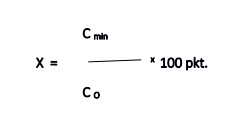 gdzie: X – wartość punktowa ocenianej oferty, C min – najniższa cena brutto ze złożonych ofert, Co – cena brutto ocenianej oferty; Wykonawca może uzyskać maksymalnie 100 pkt w ramach niniejszego kryterium.§7Sposób oraz termin składania i otwarcia ofertWykonawca składa ofertę wraz z wymaganymi dokumentami za pośrednictwem platformy zakupowej Open Nexus, dostępnej pod adresem: https://platformazakupowa.pl/pn/eksploatator/proceedingsTermin składania ofert upływa w dniu 14.12.2023 r., godz. 12:00.Otwarcie ofert nastąpi w dniu 14.12.2023 r. o godz. 12:05. Niezwłocznie po otwarciu ofert Zamawiający zamieści na stronie internetowej prowadzonego postępowania informacje o wykonawcach, których oferty zostały otwarte oraz cenach zawartych w ofertach. Wykonawca pozostaje związany złożoną ofertą przez okres 90 dni. Pierwszym dniem terminu związania ofertą jest dzień, w którym upływa termin składania ofert.§8Opis sposobu przygotowania ofertyOfertę Wykonawca sporządza pod rygorem nieważności w postaci elektronicznej i opatruje kwalifikowanym podpisem elektronicznym. Każdy Wykonawca może złożyć tylko jedną ofertę.Oferta musi być podpisana przez osobę umocowaną.Wykonawca ponosi wszelkie koszty związane z przygotowaniem i złożeniem oferty.Oferta składa się z:Formularza oferty (wzór formularza oferty został określony w załączniku nr 1 do Ogłoszenia);Formularza cenowego, sporządzonego ściśle wg wzoru formularza cenowego, stanowiącego załącznik nr 1a do niniejszego Ogłoszenia,Oświadczenia o spełnianiu warunków udziału w postępowaniu (wzór oświadczenia został określony w załączniku nr 2 do Ogłoszenia);Oświadczenia o braku podstaw do wykluczenia (wzór oświadczenia został określony w załączniku nr 3 do Ogłoszenia);Wykazu dostaw (wzór wykazu został określony w załączniku nr 5 do Ogłoszenia) wraz z załączeniem dowodów określających, czy te dostawy zostały wykonane lub są wykonywane należycie;Zobowiązania podmiotów udostępniających zasoby do oddania do dyspozycji wykonawcy niezbędnych zasobów do realizacji zamówienia - o ile Wykonawca polega na takich zasobach w celu wykazania spełnienia warunku (wzór zobowiązania stanowi załącznik nr 4 do Ogłoszenia); Dokumentu potwierdzającego umocowanie do reprezentacji Wykonawcy lub podmiotów udostępniających zasoby;Pełnomocnictwa wskazującego, że osoba występująca w imieniu Wykonawcy lub pełnomocnik występujący w imieniu wykonawców wspólnie ubiegających się o udzielenie zamówienia, jest do tego umocowana. Pełnomocnictwo sporządzone w formie elektronicznej przekazuje się w tej formie. W przypadku pełnomocnictwa sporządzonego w formie pisemnej należy przekazać cyfrowe odwzorowanie tego dokumentu poświadczone za zgodność z oryginałem przez notariusza lub mocodawcę;Dokumentu wadium (w przypadku wadium wpłaconego na konto Zamawiającego w pieniądzu zaleca się dołączenie kopii potwierdzenia przelewu).Wykonawca za pośrednictwem platformazakupowa.pl może wprowadzić zmiany w złożonej ofercie lub ją wycofać, pod warunkiem, że uczyni to przed terminem składania ofert. Zmiana, jak i wycofanie oferty wymagają zachowania formy elektronicznej. Sposób dokonywania wycofania oferty zamieszczono w instrukcji zamieszczonej na stronie internetowej pod adresem: https://platformazakupowa.pl/strona/45-instrukcje.Zgodnie z art. 4 ust. 3 Regulaminu nie ujawnia się informacji stanowiących tajemnicę przedsiębiorstwa, w rozumieniu przepisów o zwalczaniu nieuczciwej konkurencji. Jeżeli wykonawca, nie później niż w terminie składania ofert, w sposób niebudzący wątpliwości zastrzegł, że nie mogą być one udostępniane oraz wykazał, załączając stosowne wyjaśnienia, iż zastrzeżone informacje stanowią tajemnicę przedsiębiorstwa. Na platformie w formularzu składania oferty znajduje się miejsce wyznaczone do dołączenia części oferty stanowiącej tajemnicę przedsiębiorstwa.§9Informacje o sposobie porozumiewania się Zamawiającego z Wykonawcami oraz przekazywania oświadczeń lub dokumentów, a także wskazanie osób uprawnionych do porozumiewania się z WykonawcamiKomunikacja w postępowaniu o udzielenie zamówienia, w tym składanie ofert, wymiana informacji oraz przekazywanie dokumentów lub oświadczeń między Zamawiającym a Wykonawcą, odbywa się przy użyciu środków komunikacji elektronicznej, za pośrednictwem platformy zakupowej Open Nexus:https://platformazakupowa.pl/pn/eksploatator/proceedingsZamawiający będzie przekazywał Wykonawcom informacje za pośrednictwem platformy. Informacje dotyczące odpowiedzi na pytania, zmiany Ogłoszenia, zmiany terminu składania i otwarcia ofert Zamawiający będzie zamieszczał na platformie w sekcji “Komunikaty”. Komunikacja pomiędzy Zamawiającym a Wykonawcami w zakresie:- przesyłania Zamawiającemu pytań do treści Ogłoszenia;- przesyłania odpowiedzi na wezwanie Zamawiającego do złożenia dokumentów i oświadczeń;- przesyłania odpowiedzi na wezwanie Zamawiającego do złożenia wyjaśnień dotyczących treści oświadczeń lub innych dokumentów składanych w postępowaniu;- przesłania odpowiedzi na inne wezwania Zamawiającego wynikające z Regulaminu;- przesyłania wniosków, informacji, oświadczeń Wykonawcyodbywa się za pośrednictwem platformazakupowa.pl i formularza „Wyślij wiadomość do zamawiającego”. Za datę przekazania (wpływu) oświadczeń, wniosków, zawiadomień oraz informacji przyjmuje się datę ich przesłania za pośrednictwem platformazakupowa.pl poprzez kliknięcie przycisku „Wyślij wiadomość do zamawiającego”, po których pojawi się komunikat, że wiadomość została wysłana do zamawiającego.Zamawiający, zgodnie z Rozporządzeniem Prezesa Rady Ministrów z dnia 30 grudnia 2020 r. w sprawie sposobu sporządzania i przekazywania informacji oraz wymagań technicznych dla dokumentów elektronicznych oraz środków komunikacji elektronicznej w postępowaniu o udzielenie zamówienia publicznego lub konkursie (Dz. U. z 2020r. poz. 2452), określa niezbędne wymagania sprzętowo - aplikacyjne umożliwiające pracę na platformazakupowa.pl, tj.:stały dostęp do sieci Internet o gwarantowanej przepustowości nie mniejszej niż 512 kb/s,komputer klasy PC lub MAC o następującej konfiguracji: pamięć min. 2 GB Ram, procesor Intel IV 2 GHZ lub jego nowsza wersja, jeden z systemów operacyjnych - MS Windows 7, Mac Os x 10 4, Linux, lub ich nowsze wersje,zainstalowana dowolna, inna przeglądarka internetowa niż Internet Explorer,włączona obsługa JavaScript,zainstalowany program Adobe Acrobat Reader lub inny obsługujący format plików .pdf,Szyfrowanie na platformazakupowa.pl odbywa się za pomocą protokołu TLS 1.3.Oznaczenie czasu odbioru danych przez platformę zakupową stanowi datę oraz dokładny czas (hh:mm:ss) generowany wg. czasu lokalnego serwera synchronizowanego z zegarem Głównego Urzędu Miar.Wykonawca, przystępując do niniejszego postępowania o udzielenie zamówienia:akceptuje warunki korzystania z https://platformazakupowa.pl określone w Regulaminie zamieszczonym na stronie internetowej https://platformazakupowa.pl pod linkiem w zakładce „Regulamin" oraz uznaje go za wiążący,zapoznał i stosuje się do Instrukcji składania ofert/wniosków dostępnej na https://platformazakupowa.pl. Zamawiający nie ponosi odpowiedzialności za złożenie oferty w sposób niezgodny z Instrukcją korzystania z platformazakupowa.pl, w szczególności za sytuację, gdy Zamawiający zapozna się z treścią oferty przed upływem terminu składania ofert (np. złożenie oferty w zakładce „Wyślij wiadomość do zamawiającego”). 
Taka oferta zostanie uznana przez Zamawiającego za ofertę handlową i nie będzie brana pod uwagę w przedmiotowym postępowaniu.Zamawiający informuje, że instrukcje korzystania z https://platformazakupowa.pl dotyczące w szczególności logowania, składania wniosków o wyjaśnienie treści Ogłoszenia, składania ofert oraz innych czynności podejmowanych w niniejszym postępowaniu przy użyciu platformy znajdują się w zakładce „Instrukcje dla Wykonawców" na stronie internetowej pod adresem: https://platformazakupowa.pl/strona/45-instrukcje.§10Wymagania dotyczące wadiumWykonawca przystępujący do postępowania obowiązany jest do wniesienia wadium w wysokości 5.000,00 zł (słownie złotych: pięć tysięcy złotych). Wadium należy wnieść przed upływem terminu składania ofert. Wadium może być wniesione w jednej z form wskazanych w art. 27 Regulaminu. Wadium wnoszone w pieniądzu należy przelać na rachunek Eksploatator Sp. z o. o. nr konta Bank Spółdzielczy w Pruszczu Gdańskim: 23 8335 0003 0118 1410 2000 0001. Wykonawca wnoszący wadium w pieniądzu, zobowiązany jest do wpłacenia go odpowiednio wcześniej tak, aby znalazło się ono na koncie Zamawiającego przed upływem terminu składania ofert. W przypadku wnoszenia przez wykonawcę wadium w formie pieniądza do oferty zaleca się załączyć do oferty potwierdzenie przelewu. W przypadku wnoszenia przez Wykonawcę wadium w formie gwarancji Wykonawca wnosi wadium w oryginale w postaci elektronicznej – wymagane przekazanie do upływu terminu składania ofert w sposób przewidziany dla oferty.Dokument gwarancji powinien zawierać w swojej treści zobowiązanie do bezwarunkowej i nieodwołalnej zapłaty na pierwsze pisemne żądanie Zamawiającego pełnej kwoty wadium po spełnieniu się każdego warunku określonego w art. 28 ust. 5 Regulaminu. Wadium musi zabezpieczać ofertę w całym okresie związania ofertą, który wynosi 90 dni od upływu terminu składania ofert.Zamawiający do zwrotu albo zatrzymania wadium stosuje przepisy Regulaminu.§11Opis sposobu obliczenia cenyWykonawca uwzględniając wszystkie wymogi zawarte w niniejszym Ogłoszeniu, powinien w cenie brutto ująć wszelkie koszty niezbędne dla prawidłowego i pełnego wykonania przedmiotu zamówienia, a także uwzględnić inne podatki i opłaty. Zamawiający przyjął w niniejszym postępowaniu za podstawę rozliczenia za wykonanie przedmiotu zamówienia wynagrodzenie kosztorysowe (zależne od faktycznej liczby dostarczonych urządzeń, przy czym stała jest cena jednostkowa danego urządzenia), które musi uwzględniać wszystkie wymagania Ogłoszenia oraz obejmować wszelkie koszty, jakie poniesie Wykonawca z tytułu należytej oraz zgodnej z obowiązującymi przepisami realizacji przedmiotu zamówienia, w tym w szczególności wszystkie koszty bezpośrednie i pośrednie związane z poprawnym wykonaniem przedmiotu zamówienia. Wykonawcy przysługiwać będzie wynagrodzenie tylko za faktycznie dostarczone na podstawie zleceń urządzenia. Cena musi być podana w złotych polskich z dokładnością do dwóch miejsc po przecinku. Cena nie będzie podlegała waloryzacji.Cenę oferty Wykonawca podaje w złotych polskich z dokładnością co do grosza. Wykonawca zobowiązany jest sporządzić formularz cenowy wypełniając otrzymany wzór (załącznik nr 1a do niniejszego Ogłoszenia). Wykonawca określi ceny na wszystkie elementy zamówienia wymienione w formularzu cenowym zgodnie z następującymi zasadami:wszystkie pozycje formularza cenowego muszą zawierać cenę jednostkową, która powinna być zaokrąglona do dwóch miejsc po przecinku;brak wyceny jakiejkolwiek pozycji, w tym wpisanie wartości „zero” jest niedopuszczalne (spowoduje odrzucenie oferty).Zamawiający poprawi omyłki rachunkowe w następujący sposób:w przypadku mnożenia cen jednostkowych i liczby jednostek miar, jeżeli obliczona cena nie odpowiada iloczynowi ceny jednostkowej oraz liczby jednostek miar, przyjmuje się, że prawidłowo podano liczbę jednostek miar oraz cenę jednostkową,w przypadku niewypełnienia ceny jednostkowej w pozycji, ale wypełnienia wartości tej pozycji, cena jednostkowa zostanie określona jako iloraz wartości przez ilość jednostek obmiaru pozycji,w przypadku sumowania iloczynów cen jednostkowych, jeżeli obliczona cena nie odpowiada sumie iloczynów cen jednostkowych, Zamawiający poprawi cenę zgodnie z wynikiem prawidłowego działania matematycznego,jeżeli w cenie lub cenach jednostkowych podano więcej niż dwa miejsca po przecinku, zamawiający zaokrągli daną cenę do dwóch miejsc w ten sposób, że jeżeli trzecia cyfra będzie wynosiła mniej niż 5 - zaokrąglenie nastąpi w dół, a jeżeli 5 lub więcej – zaokrąglenie nastąpi w górę.§12Wymagania dotyczące zabezpieczenia należytego wykonania umowyW celu pokrycia roszczeń z tytułu niewykonania lub nienależytego wykonania umowy oraz z tytułu niewykonania lub nienależytego wykonania umowy w okresie rękojmi i gwarancji jakości Zamawiający będzie żądał wniesienia przez Wykonawcę, z którym zawrze umowę w sprawie zamówienia, zabezpieczenia należytego wykonania umowy w wysokości 5% całkowitej ceny oferty brutto. Wykonawca zobowiązany będzie wnieść zabezpieczenie w terminie wyznaczonym przez Zamawiającego, przed zawarciem umowy. Zabezpieczenie należytego wykonania umowy może być wniesione zgodnie z wyborem Wykonawcy w jednej lub w kilku formach wskazanych w art. 56 ust. 1 Regulaminu. W przypadku zabezpieczenia niepieniężnego (np. gwarancja bankowa lub ubezpieczeniowa) – Wykonawca musi wcześniej uzyskać akceptację Zamawiającego co do gwaranta i treści gwarancji. Zabezpieczenie należytego wykonania umowy wnoszone w pieniądzu należy wpłacić na rachunek bankowy Zamawiającego prowadzony przez Bank Spółdzielczy w Pruszczu Gdańskim o numerze: 23 8335 0003 0118 1410 2000 0001. Zabezpieczenie wnoszone w postaci gwarancji musi zawierać następujące elementy: Nazwę Wykonawcy i jego siedzibę (adres), Nazwę Beneficjenta (Zamawiającego), Nazwę Gwaranta, Określać wierzytelność, która ma być zabezpieczona gwarancją, Sformułowanie zobowiązania Gwaranta do nieodwołalnego i bezwarunkowego zapłacenia kwoty zobowiązania na pierwsze żądanie zapłaty, w terminie do 14 dni od dnia złożenia przez Beneficjenta pisemnego żądania zapłaty, w przypadku gdy Wykonawca: nie wykonał przedmiotu umowy lub wykonał nienależycie przedmiot umowy. Zamawiający w przypadku zabezpieczenia wnoszonego w formie, o której mowa w ust. 5 powyżej, nie dopuszcza aby w jego treści znajdowały się sformułowania utrudniające lub uniemożliwiające skorzystanie z takiego zabezpieczenia, w szczególności z chwilą zaistnienia przynajmniej jednego z wymienionych w ust. 5 pkt. 5 lit. a) i b) powyżej przypadków, Zamawiający wystąpi do Gwaranta z pisemnym żądaniem zapłacenia kwoty stanowiącej zabezpieczenie należytego wykonania umowy. W przypadku wniesienia wadium w pieniądzu Wykonawca może wyrazić zgodę na zaliczenie kwoty wadium na poczet zabezpieczenia. Zamawiający zwróci 70% wartości zabezpieczenia w terminie 30 dni od dnia wykonania zamówienia i uznania go przez Zamawiającego za należycie wykonane. Zamawiający pozostawi kwotę wynoszącą 30%wartości zabezpieczenia na okres rękojmi za wady. Kwota powyższa zwrócona zostanie nie później niż w 15 dniu po upływie okresu rękojmi za wady.§13Warunki istotnych zmian umowy zawartej w wyniku przeprowadzonego postępowania przetargowegoZamawiający wymaga, aby Wykonawca zawarł z nim umowę w sprawie zamówienia na warunkach określonych we wzorze umowy, stanowiącym Załącznik nr 6 do Ogłoszenia. Zmiana postanowień Umowy dopuszczalna jest na zasadach określonych w art. 54 Regulaminu, a także:W przypadku, w którym nie ma możliwości dotrzymania terminu wykonania zamówienia, z przyczyn niezawinionych przez Wykonawcę – zmianie mogą ulec postanowienia umowy w zakresie terminu wykonania zamówienia, poprzez jego wydłużenie odpowiednio do okresu występowania wskazanych przyczyn, W przypadku zmiany przepisów prawa, które weszły w życie po zawarciu umowy, a które powodują konieczność zmiany postanowień umowy – w takim przypadku zmianie mogą ulec wyłącznie postanowienia umowy, do których odnoszą się zmiany przepisów prawa w zakresie niezbędnym dla dostosowania umowy do wprowadzonej zmiany prawa. § 14Klauzula informacyjna z art. 13 RODO Zgodnie z art. 13 ust. 1 i 2 rozporządzenia Parlamentu Europejskiego i Rady (UE) 2016/679 z dnia 27 kwietnia 2016r. w sprawie ochrony osób fizycznych w związku z przetwarzaniem danych osobowych i w sprawie swobodnego przepływu takich danych oraz uchylenia dyrektywy 95/46/WE (ogólne rozporządzenie o ochronie danych) (Dz. Urz. UE L 119 z 04.05.2016, str. 1), dalej „RODO”, Zamawiający informuje, że: Administratorem Pani/Pana danych osobowych jest Eksploatator Sp. z o. o., ul. Sportowa 25, 83-010 Rotmanka. Pani/Pana dane osobowe przetwarzane będą na podstawie art. 6 ust. 1 lit. c RODO w celu związanym z postępowaniem o udzielenie zamówienia na dostawę wodomierzy oraz modułów radiowych wraz z elementami armatury dla punktów pomiarowych na terenie Gminy Pruszcz GdańskiOdbiorcami Pani/Pana danych osobowych będą osoby lub podmioty, którym udostępniona zostanie dokumentacja postępowania w oparciu o Prawo zamówień publicznych dalej „ustawa Pzp”. Pani/Pana dane osobowe będą przechowywane, zgodnie z art. 78 ust. 1 ustawy Pzp, przez okres 4 lat od dnia zakończenia postępowania o udzielenie zamówienia, a jeżeli czas trwania umowy przekracza 4 lata, okres przechowywania obejmuje cały czas trwania umowy.Obowiązek podania przez Panią/Pana danych osobowych bezpośrednio Pani/Pana dotyczących jest wymogiem ustawowym określonym w przepisach ustawy Pzp, związanym z udziałem w postępowaniu. Konsekwencje niepodania określonych danych wynikają z ustawy Pzp.W odniesieniu do Pani/Pana danych osobowych decyzje nie będą podejmowane w sposób zautomatyzowany, stosownie do art. 22 RODO.Posiada Pani/Pan:na podstawie art. 15 RODO prawo dostępu do danych osobowych Pani/Pana dotyczących;na podstawie art. 16 RODO prawo do sprostowania Pani/Pana danych osobowych;na podstawie art. 18 RODO prawo żądania od administratora ograniczenia przetwarzania danych osobowych z zastrzeżeniem przypadków, o których mowa w art. 18 ust. 2 RODO; prawo do wniesienia skargi do Prezesa Urzędu Ochrony Danych Osobowych, gdy uzna Pani/Pan, że przetwarzanie danych osobowych Pani/Pana dotyczących narusza przepisy RODO.Nie przysługuje Pani/Panu:w związku z art. 17 ust. 3 lit. b, d lub e RODO prawo do usunięcia danych osobowych;prawo do przenoszenia danych osobowych, o którym mowa w art. 20 RODO;na podstawie art. 21 RODO prawo sprzeciwu, wobec przetwarzania danych osobowych, gdyż podstawą prawną przetwarzania Pani/Pana danych osobowych jest art. 6 ust. 1 lit. c RODO.§15Pozostałe informacjeZamawiający przewiduje udzielenie zamówień podobnych do wartości 50% zamówienia podstawowego. Warunki zamówienia będą kształtowane jak warunki zamówienia podstawowego. Zamawiający nie dopuszcza składania ofert częściowych i wariantowych.Postępowanie prowadzone jest na podstawie Regulaminu udzielania zamówień sektorowych podprogowych w Eksploatator Sp. z o.o., zamieszczonego na stronie internetowej Zamawiającego: http://eksploatator.pl/category/ebok/regulaminy/				     Załącznik Nr 1 do Ogłoszenia									 Formularz ofertowynaDostawę wodomierzy oraz modułów radiowych wraz z elementami armatury dla punktów pomiarowych na terenie Gminy Pruszcz Gdański.………………………………………………………………………………………...……………………………………………………..nazwa firmy.………………………………………………………………………………………...……………………………………………………..adres.………………………………………………………………………………………...……………………………………………………..REGON/NIP.………………………………………………………………………………………...……………………………………………………..telefon, faks, e-mailW odpowiedzi na ogłoszenie o przetargu nieograniczonym na dostawę wodomierzy oraz modułów radiowych wraz z elementami armatury dla punktów pomiarowych na terenie Gminy Pruszcz GdańskiSKŁADAM OFERTĘ na wykonanie przedmiotu zamówienia w zakresie określonym w Ogłoszeniu, zgodnie z opisem przedmiotu zamówienia i wzorem umowy, za cenę obliczoną zgodnie z załączonym formularzem cenowym: Cena netto: ............................................................................ PLN, (słownie złotych netto : …………………………………………………………………………....…………………………………) Podatek VAT 23% - tj. w kwocie………………………….…..PLN, (słownie złotych: …………………………………………………………………………....…………………………………) Cena brutto wykonania całości zamówienia ..................................... PLN (słownie złotych brutto : …………………………………………………....……………………………………………………….....).Jednocześnie oświadczam, że: akceptuję warunki płatności określone we wzorze umowy, udzielę gwarancji na okres 24 miesięcy,zapoznałem się i akceptuję w całości pozostałe warunki zawarte w Ogłoszeniu, w tym we wzorze Umowy, uzyskałem wszelkie informacje niezbędne do prawidłowego przygotowania i złożenia niniejszej oferty, jestem związany niniejszą ofertą przez okres 90 dni od dnia upływu terminu składania ofert.  Wadium wniesione w formie pieniądza, proszę o zwrot na rachunek bankowy nr: ………………………………………………………………………………..………………………………………………………….….  Niniejsza oferta zawiera na stronach nr od ____ do ____ informacje stanowiące tajemnicę przedsiębiorstwa w rozumieniu przepisów ustawy z dnia 16 kwietnia 1993r. o zwalczaniu nieuczciwej konkurencji (tekst jednolity Dz. U. 2017r. , poz. 933 z późn. zm.). Wypełniłem obowiązki informacyjne przewidziane w art. 13 lub art. 14 rozporządzenia Parlamentu Europejskiego i Rady (UE) 2016/679 z dnia 27 kwietnia 2016 r. w sprawie ochrony osób fizycznych w związku z przetwarzaniem danych osobowych i w sprawie swobodnego przepływu takich danych oraz uchylenia dyrektywy 95/46/WE (ogólne rozporządzenie o ochronie danych) (Dz. Urz. UE L 119 z 04.05.2016) wobec osób fizycznych, od których dane osobowe bezpośrednio lub pośrednio pozyskałem w celu ubiegania się o udzielenie zamówienia w niniejszym postępowaniu. W przypadku gdy Wykonawca nie przekazuje danych osobowych innych niż bezpośrednio jego dotyczących lub zachodzi wyłączenie stosowania obowiązku informacyjnego, stosownie do art. 13 ust. 4 lub art. 14 ust. 5 RODO treści oświadczenia wykonawca nie składa (usunięcie treści oświadczenia np. przez jego wykreślenie lub wskazanie „nie dotyczy”). Przewiduję/nie przewiduję powierzenie podwykonawcom realizacji zamówienia w części ……………………………………………. . Do niniejszej oferty załączam wymagane w Ogłoszeniu dokumenty, tj.: ………………………… ………………………… ………………………… ………………………… Załącznik Nr 1a do OgłoszeniaFormularz cenowy				      Załącznik Nr 2 do OgłoszeniaOświadczenie WykonawcyDOTYCZĄCE SPEŁNIANIA WARUNKÓW UDZIAŁU W POSTĘPOWANIUNa potrzeby postępowania o udzielenie zamówienia na dostawę wodomierzy oraz modułów radiowych wraz z elementami armatury dla punktów pomiarowych na terenie Gminy Pruszcz GdańskiOświadczam, co następuje:INFORMACJA DOTYCZĄCA WYKONAWCY:          Oświadczam, że spełniam warunki udziału w postępowaniu określone przez Zamawiającego w Ogłoszeniu.W niniejszym postępowaniu w celu wykazania spełniania warunków udziału w postępowaniu polegamy na potencjale następujących podmiotów:………………………..……………………….3.Wymienione podmioty spełniają warunki udziału w niniejszym postępowaniu w zakresie, w którym udostępniają nam swój potencjał oraz nie zachodzą wobec nich przesłanki wykluczenia z postępowania określone w art. 15 ust. 1 Regulaminu oraz w Ogłoszeniu. OŚWIADCZENIE DOTYCZĄCE PODANYCH INFORMACJI: Oświadczam, że wszystkie informacje podane w powyższych oświadczeniach są aktualne i zgodne z prawdą oraz zostały przedstawione z pełną świadomością konsekwencji wprowadzenia Zamawiającego w błąd przy przedstawianiu informacji.				      Załącznik Nr 3 do OgłoszeniaOświadczenie o braku podstaw do wykluczenia z postępowania o udzielenie zamówieniaPrzystępując do udziału w postępowaniu o udzielenie zamówienia na dostawę wodomierzy oraz modułów radiowych wraz z elementami armatury dla punktów pomiarowych na terenie Gminy Pruszcz Gdańskioświadczam, że:nie zachodzą wobec mnie podstawy do wykluczenia z postępowania określone w art. 15 ust. 1 Regulaminu udzielania zamówień sektorowych podprogowych w „Eksploatator” Sp. z o. o., ogłoszeniu, a także przesłanki wskazane w art. 7 ust. 1 ustawy z dnia 13 kwietnia 2022 r. o szczególnych rozwiązaniach w zakresie przeciwdziałania wspieraniu agresji na Ukrainę oraz służących ochronie bezpieczeństwa narodowego i rozporządzenia (UE) 2022/576 w sprawie zmiany rozporządzenia (UE) nr 833/2014 dotyczącego środków ograniczających w związku z działaniami Rosji destabilizującymi sytuację na Ukrainie (Dz. Urz. UE nr L 111 z 8.4.2022, str. 1), a także nie korzystamy z podwykonawców, dostawców lub podmiotów, podlegających wykluczeniu na podstawie w/w przepisów, na których zdolności polega się w rozumieniu dyrektyw w sprawie zamówień publicznych, w przypadku gdy przypada na nich ponad 10 % wartości zamówienia. nie jestem powiązany w żaden sposób z Zamawiającym osobowo lub kapitałowo. Przez powiązania kapitałowe lub osobowe rozumie się wzajemne powiązania między Zamawiającym lub osobami upoważnionymi do zaciągania zobowiązań w imieniu Zamawiającego lub osobami wykonującymi w imieniu Zamawiającego czynności związane z przygotowaniem i przeprowadzeniem procedury wyboru Wykonawcy, a Wykonawcą polegające w szczególności na:uczestniczeniu w spółce jako wspólnik spółki cywilnej lub spółki osobowej, posiadaniu co najmniej 10% udziałów lub akcji, pełnieniu funkcji członka organu nadzorczego lub zarządzającego, prokurenta, pełnomocnika, pozostawaniu w związku małżeńskim, w stosunku pokrewieństwa lub powinowactwa w linii prostej, pokrewieństwa drugiego stopnia lub powinowactwa drugiego stopnia w linii bocznej w stosunku przysposobienia, opieki lub kurateli.				      Załącznik Nr 4 do OgłoszeniaWzór zobowiązania podmiotów trzecich do oddania do dyspozycji Wykonawcy niezbędnych zasobów na okres korzystania z nich przy wykonywaniu zamówienia na dostawę wodomierzy oraz modułów radiowych wraz z elementami armatury dla punktów pomiarowych na terenie Gminy Pruszcz GdańskiDziałając w imieniu …………………………. zobowiązuję się do oddania do dyspozycji dla Wykonawcy ……………………………………. biorącego udział w przedmiotowym postępowaniu swoich zasobów zgodnie z treścią Regulaminu, w następującym zakresie: ……………………………………………………………………………………………………………... Jednocześnie wskazuję, iż:Charakter stosunku, jaki będzie łączył nas z Wykonawcą będzie następujący:……………………………………………………………………………….………………..……………… Zakres i okres naszego udziału przy wykonywaniu przedmiotowego zamówienia będzie następujący:………………………………………………………………………………………..……………………… W związku z powyższym oddajemy Wykonawcy do dyspozycji ww. zasoby w celu korzystania z nich przez Wykonawcę – w przypadku wyboru jego oferty w przedmiotowym postępowaniu i udzielenia mu zamówienia - przy wykonaniu przedmiotu zamówienia. Załącznik nr 5 do Ogłoszenia .....................................(nazwa Wykonawcy)Wykaz dostaww zakresie niezbędnym do wykazania warunku udziału w postępowaniuDo wykazu dołączam dowody, że wykazane zamówienia zostały wykonane należycie.........................., dn. ............................(pieczęć Wykonawcy)Osoby upoważnione do podpisania oferty w imieniu WykonawcyOsoby upoważnione do podpisania oferty w imieniu WykonawcyOsoby upoważnione do podpisania oferty w imieniu WykonawcyOsoby upoważnione do podpisania oferty w imieniu WykonawcyImię i NazwiskoImię i NazwiskoDataPodpisano: ....................................................................(podpis elektroniczny kwalifikowany)1.2. Lp.Nazwa urządzeńIlość[szt.]Producent / modelCena jednostkowa netto (zł)Wartość netto (zł) (kol. III x kol. V)IIIIIIIVVVI1.Wodomierz objętościowy DN 15 
Q3=2,5 m3/h gwint 3/4" długość 110 mm minimum klasa C (R≥160)3002.Wodomierz objętościowy DN 20 Q3=2,5 m3/h gwint 1" długość 130 mm 
minimum klasa C (R≥160)10003.Wodomierz objętościowy DN 25 Q3=6,3 m3/h gwint 1 1/4" długość 260 mm minimum Klasa C (R≥160)504.Wodomierz objętościowy DN 32 Q3= 6,3 m3/h gwint 1 1/2" długość 260 mm minimum klasa C (R≥160)505.Wodomierz jednostrumieniowy DN 40 Q3=16 m3/h gwint 2" długość 300 mm minimum klasa C (R≥160)506.Wodomierz jednostrumieniowy DN 50 Q3=25 m3/h przyłącze kołnierzowe długość 300 mm minimum klasa C (R≥315)247.Wodomierz jednostrumieniowy DN 65 Q3=40 m3/h przyłącze kołnierzowe długość 300 mm minimum klasa C (R≥315)58.Wodomierz jednostrumieniowy DN 80 Q3=63 m3/h przyłącze kołnierzowe długość 300 mm minimum klasa C (R≥315)209.Wodomierz jednostrumieniowy DN 100 Q3=100 m3/h przyłącze kołnierzowe długość 350 mm minimum klasa C (R≥315)110.Moduł radiowy1500Suma - Razem wartość netto (zł): Suma - Razem wartość netto (zł): Suma - Razem wartość netto (zł): Suma - Razem wartość netto (zł): Suma - Razem wartość netto (zł): Osoby upoważnione do podpisania oferty w imieniu WykonawcyOsoby upoważnione do podpisania oferty w imieniu WykonawcyOsoby upoważnione do podpisania oferty w imieniu WykonawcyOsoby upoważnione do podpisania oferty w imieniu WykonawcyImię i NazwiskoImię i NazwiskoDataPodpisano: ....................................................................(podpis elektroniczny kwalifikowany)1.2. (pieczęć Wykonawcy)Osoby upoważnione do podpisania oświadczenia w imieniu WykonawcyOsoby upoważnione do podpisania oświadczenia w imieniu WykonawcyOsoby upoważnione do podpisania oświadczenia w imieniu WykonawcyOsoby upoważnione do podpisania oświadczenia w imieniu WykonawcyImię i NazwiskoImię i NazwiskoDataPodpisano: ....................................................................(podpis elektroniczny kwalifikowany)1.2. Osoby upoważnione do podpisania oświadczenia w imieniu WykonawcyOsoby upoważnione do podpisania oświadczenia w imieniu WykonawcyOsoby upoważnione do podpisania oświadczenia w imieniu WykonawcyOsoby upoważnione do podpisania oświadczenia w imieniu WykonawcyImię i NazwiskoImię i NazwiskoDataPodpisano: ....................................................................(podpis elektroniczny kwalifikowany)1.2. (pieczęć Wykonawcy)Osoby upoważnione do podpisania oświadczenia w imieniu WykonawcyOsoby upoważnione do podpisania oświadczenia w imieniu WykonawcyOsoby upoważnione do podpisania oświadczenia w imieniu WykonawcyOsoby upoważnione do podpisania oświadczenia w imieniu WykonawcyImię i NazwiskoImię i NazwiskoDataPodpisano: ....................................................................(podpis elektroniczny kwalifikowany)1.2. (pieczęć Wykonawcy)Osoby upoważnione do podpisania oświadczenia w imieniu WykonawcyOsoby upoważnione do podpisania oświadczenia w imieniu WykonawcyOsoby upoważnione do podpisania oświadczenia w imieniu WykonawcyOsoby upoważnione do podpisania oświadczenia w imieniu WykonawcyImię i NazwiskoImię i NazwiskoDataPodpisano: ....................................................................(podpis elektroniczny kwalifikowany)1.2. Lp.Rodzaj wykonanych zamówień(opis dostaw wraz z podaniem liczby dostarczonych wodomierzy wraz z modułami radiowymi)Data wykonania (podać termin rozpoczęcia i zakończenia)Nazwa podmiotu, na rzecz którego zostały wykonane Nazwa wykonawcyOsoby upoważnione do podpisania oświadczenia w imieniu WykonawcyOsoby upoważnione do podpisania oświadczenia w imieniu WykonawcyOsoby upoważnione do podpisania oświadczenia w imieniu WykonawcyOsoby upoważnione do podpisania oświadczenia w imieniu WykonawcyImię i NazwiskoImię i NazwiskoDataPodpisano: ....................................................................(podpis elektroniczny kwalifikowany)1.2. 